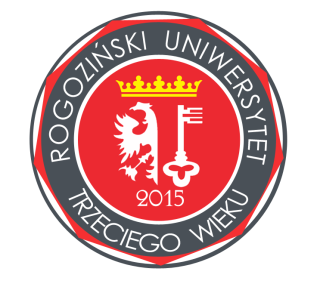 deklaracja członka stowarzyszeniaROGOZIŃSKI Uniwersytet Trzeciego Wieku w ROGOŹNIENazwisko i imiona .................................................................................................................. .......................................................................................................................... .............................................Data urodzenia ................................................................................................... miejsce urodzenia .........................................................................................................................PESEL ..........................................................................................................................Adres zamieszkania .......................................................................................................................... .................................................................................................................................................................................................................................................................................... .......................................................................................................................... .............................................................................................................Numer telefonu .......................................................................................................................................................Adres e-mail  ...........................................................................................................................................................................................................................................................................................................	Po zapoznaniu się ze Statutem Rogozińskiego Uniwersytetu Trzeciego Wieku przyjętego uchwałą nr 2/2015 z dnia 7 września 2015 r. oraz zgodnie z uchwałą nr 6/2015 o ustaleniu wysokości rocznych składek dla członków zwyczajnych RUTW z dnia 18 listopada 2015 r. proszę o przyjęcie mnie w poczet słuchaczy RUTW.Jednocześnie zobowiązuje się do uiszczenia „wpisowego” w wysokości 10,00 zł na rachunek bankowy (BZ WBK oddział Rogoźno) numer: 06 1090 1317 0000 0001 3162 1388.Zobowiązuję się do terminowego wnoszenia opłat czesnego w jednej racie 50 zł do 31 października lub w dwóch ratach: - pierwsza rata 25 zł do 31 października- druga rata 25 zł do 31 marca.............................................................................................................................................................
czytelny podpis składającego deklaracjęRogoźno, .......................................................................................................................... 
                                          dataWyrażam zgodę na zatrzymanie i przetwarzanie moich danych osobowych tylko i wyłącznie na użytek Rogozińskiego Uniwersytetu Trzeciego Wieku zgodnie z ustawą z dn. 29.08.1997 r. o ochronie danych osobowych ( Dz. U., Nr 133 poz. 88 )...............................................................................................................
podpis składającego deklarację